Sunburst Community Foundation							Strengthening our Future!Grant Application Cover SheetApplicant Organization:	_______________________________________	Address:			_______________________________________City:				__________________________Zip:__________Contact person:		_______________________________________Phone:			_______________________________________e-mail:			_______________________________________Amount of grant request: ________________________Project BudgetIncome (including donations, grant funds and in-kind contributions)Expenses (please be as specific as possible)Budget ItemAmountBudget Narrative                                   Total             Budget ItemAmountBudget NarrativealTotal al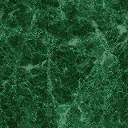 